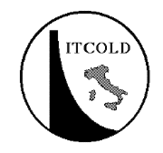 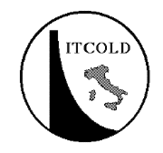 WORKSHOP“Dighe e Territorio” - Le realtà del Nord-Ovest11 – 12 settembre 2022 - Centro Congressi Saint Vincent SCHEDA ISCRIZIONEDa inviare entro le ore 12:00 del 06/10/2022 via mail a:itcold@iol.itLe schede compilate a mano libera non sono ritenute valideColoro che intendono effettuare la visita tecnica agli impianti sono pregati di segnalarlo di seguito (una X nel riquadro). Si raccomanda abbigliamento adeguato (scarponcini, caschetto etc.  )Diga Beauregard 	Diga Place Moulin 	Ai sensi della D.Lgs. 196/2003, la compilazione e la sottoscrizione del presente modulo di adesione autorizza il trattamento e la conservazione da parte nostra dei dati personali da Voi forniti, con mezzi cartacei o informatici idonei a garantire la sicurezza e la riservatezza di detti dati, secondo la normativa vigente. Tratteremo esclusivamente i dati necessari per il regolare svolgimento di questa o analoghe future iniziative. 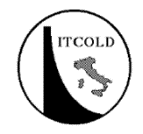 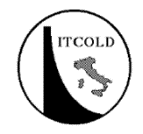 Comitato Grandi Dighe – ITCOLDVia di Santa Teresa, 23 – 00198 RomaTel. 06.6798471 - Cell. 328.8380528e-mail: itcold@iol.itweb: www.itcold.itNOME…………………………………………………………………………………………………………COGNOME…………………………………………………………………………………………………………SOCIETA’/ENTE…………………………………………………………………………………………………………Prov. Ordine Ingegneri…………………………………………………………………………………………………………Iscrizione Ordine n.…………………………………………………………………………………………………………Cod. Fiscale (personale)…………………………………………………………………………………………………………e-mail…………………………………………………………………………………………………………Telefono…………………………………………………………………………………………………………